Ежедневный гидрологический бюллетеньСведения о состоянии водных объектов Восточно-Казахстанской и Абайской области, по данным гидрологического мониторинга на государственной сети наблюдений по состоянию на 8 час. 07 мая  2024 годаОЯ: На территории Восточно-Казахстанской области на предстоящие сутки в связи повышением температурного фона и выпавшими осадками, ожидается формирование склоновых стоков, дальнейшие подъемы уровней воды на реках, превышение критических отметок, при этом возможны разливы и подтопления.На гидрологических постах: р. Буктырма - с. Лесная Пристань уровень воды 555 см, при критической отметке 530 см, превышение критической отметки на 25 см; р. Куршим - с. Вознесенка уровень воды 328 см, при критической отметке 310 см, превышение критической отметки на 18 см. Данные ГЭС Директор                   		                                                            Л. БолатқанСоставил (а): Назбиева А.А.Тел.: 8 7232 76 79 05	Күнделікті гидрологиялық бюллетеньМемлекеттік бақылау желісіндегі гидрологиялық мониторинг деректері бойынша Шығыс Қазақстан және Абай облыстарының су нысандарының 2024 жылғы 06 мамырдағы сағат 8-гі жай-күйі туралы мәліметтер.ҚҚ: Алдағы тәулікте Шығыс Қазақстан облысының аумағында температуралық фонның жоғарылауына және түскен жауын-шашынға байланысты, беткейлік ағындардың қалыптасуы, өзендердегі су деңгейінің ары қарай көтерілуі және шекті деңгейден асуы күтіледі, сонымен қатар су жайылуы мен су басуы мүмкін.СЭС бойынша мәліметтер Директор                   		                                                            Л. Болатқан Орындаған: Асқарова І.А.   Тел.: 8 7232 76 79 05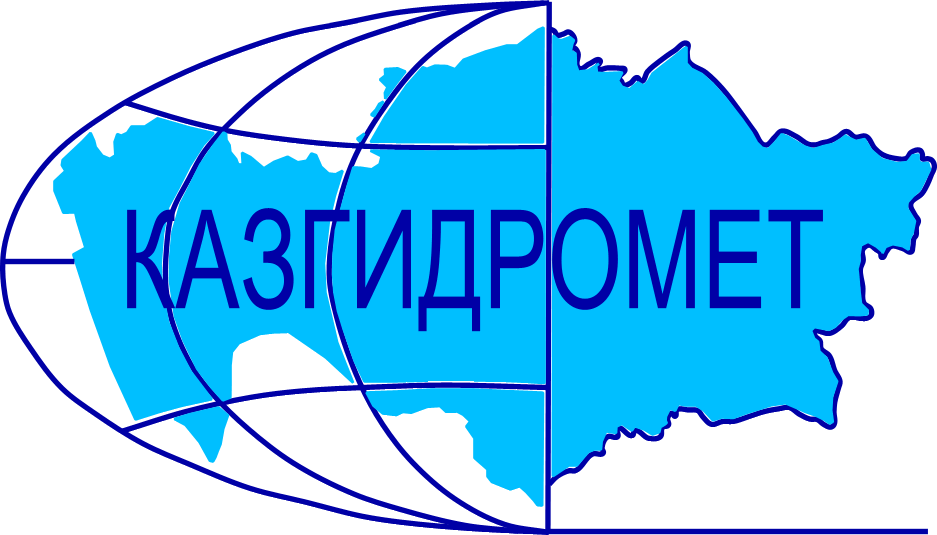 Филиал Республиканского государственного предприятия на праве хозяйственного ведения "Казгидромет" Министерства экологии и природных ресурсов РК по Восточно-Казахстанской и Абайской областямФилиал Республиканского государственного предприятия на праве хозяйственного ведения "Казгидромет" Министерства экологии и природных ресурсов РК по Восточно-Казахстанской и Абайской областямг. Усть-Каменогорск   ул. Потанина, 12г. Усть-Каменогорск   ул. Потанина, 12Тел. 76 79 05, 70 14 40Название гидрологического постаКритичес-кий уровеньводы, смУровень воды, смИзменение уровня воды за сутки, ±смРасход воды, м³/с Состояние водного объекта, толщина льда, смр. Кара Ертис - с. Боран5253911741р. Ертис - с. Абылайкит3002503р. Ертис - с. Уварова33224р. Ертис - с. Баженово402-8р. Ертис - г. Семей450260-37р. Ертис - с. Семиярка550281-212780р. Бас Теректы - с. Мойылды166-133.0р. Калжыр - с. Калжыр457-232.0р. Кандысу - с. Сарыолен68-16.79р. Богаз - с. Кызыл Кесик230-22.38р. Каргыба - с. Есим3600р. Улкен Бокен - с. Джумба290-324.2р. Кайынды - с. Миролюбовка1820р. Куршим - с. Маралды35315252р. Куршим - с. Вознесенка31032844604р. Нарын - с. Кокбастау463160.1р. Нарын - с. Улкен Нарын218662.4р. Буктырма - с. Берель290130101р. Буктырма - с. Барлык	250(300з)17419438р. Буктырма - с. Лесная Пристань53055551515р. Хамир - с. Малеевск2747221р. Акберел (Aкбулкак) – с. Берел313642.6р. Аксу - с. Аксу18813166р. Урыль - с. Урыль15002.58р. Черновая - с. Черновое (Аккайнар)55424.35р. Левая Березовка - с. Средигорное200117-26.09р. Тургысын - с. Кутиха1923219р. Березовка - с. Соловьево163713.3р. Сибе - с. Алгабас1590р. Абылайкит - с. Самсоновка4203351140.1р. Тайынты – с. Асубулак330439.0р. Смолянка - с. Северное7311.50р. Шаровка - с. Шаровка213-12р. Ульби - г. Риддер355-10р. Ульби - с. Ульби Перевалочная38030517590р. Киши Ульби - с. Горная Ульбинка3803243р. Дресвянка - с. Отрадное42-11.94р. Улан - с. Герасимовка440336-45.06р. Глубочанка - с. Белокаменка334236-41.29р. Красноярка - с. Предгорное35021507.51р. Оба - с. Каракожа327-21880р. Оба - с. Верхуба45038459р. Оба - г. Шемонаиха430378901460р. Малая Убинка - с. Быструха52517р. Жартас - с. Гагарино15100.36р. Кызылсу - с. Шалабай20407.35р. Шар - аул Кентарлау490367838.6р. Шар – г. Чарск275-2вдхр. Буктырма - п. Тугыл49913Волнениевдхр. Буктырма - с. Аксуат4894Волнениевдхр. Буктырма - с. Куйган5033Волнениевдхр. Буктырма - с. Хайрузовка495-2Волнениевдхр. Буктырма - с. Заводинка492-4Волнениевдхр. Буктырма - с. Селезневка4893Волнение вдхр. Буктырма - г. Серебрянск4846р. Аягоз - с. Тарбагатай147119.4р. Аягоз - г. Аягоз2324р. Уржар - с. Казымбет 143024.9р. Емель - п. Кызылту 178022.5Название ГЭСНормальный подпорный уровеньНормальный подпорный уровеньУровеньводы, м БСОбъем,км3Сброс,м3/сФактический приток, м3/сПримечаниеНазвание ГЭСУровеньводы, м БСОбъем,км3Уровеньводы, м БСОбъем,км3Сброс,м3/сФактический приток, м3/сПримечаниеБ ГЭС (сброс среднее суточный)394.8449.62391.9334.9944533200данные Б ГЭС за 2023 год389.7525.697940У-КА ГЭС (08:00 ч.)327.840.66327.090.629500Шульбинская ГЭС (08:00 ч.)240.02.39234.301.24817302050Ульби+ОбаҚР Экология және табиғи ресурстар министрлігінің "Қазгидромет" шаруашылық жүргізу құқығындағы Республикалық мемлекеттік кәсіпорнының Шығыс Қазақстан және Абай облыстары бойынша филиалыҚР Экология және табиғи ресурстар министрлігінің "Қазгидромет" шаруашылық жүргізу құқығындағы Республикалық мемлекеттік кәсіпорнының Шығыс Қазақстан және Абай облыстары бойынша филиалыӨскемен қ.   Потанина көшесі, 12 үй.Өскемен қ.   Потанина көшесі, 12 үй.Тел. 76 79 05, 70 14 40Гидрологиялық бекеттердің атауыСудың шектік деңгейі, смСу дең-гейі,смСу деңгейі-нің тәулік ішінде өзгеруі,± смСу шығыны,  м³/сМұз жағдайы және мұздың қалыңдығы, смБоран а.- Қара Ертіс ө.525390-7736Абылайкит а. – Ертіс ө.30025314Уварова а. – Ертіс ө.30832Баженово а. – Ертіс ө.410-94Семей қ. – Ертіс ө.450297-87Семиярка а.- Ертіс ө.550302713000Мойылды а.- Бас Теректі ө.167-233.7Қалжыр а.- Калжыр ө.459-132.4Сарыөлен а.- Қандысу ө. 69-16.94Қызыл Кесік а.- Боғаз ө. 23202.63Есім а. – Қарғыба ө. 3600Жұмба а.-Үлкен Бөкен ө.293-226.8Миролюбовка а. - Қайынды ө. 182-2Маралды а. – Күршим ө.33818222Вознесенка а.- Күршім ө.31028423363Көкбастау а. - Нарын ө.462159.9Улкен Нарын а.- Нарын ө.212056.9Берель а. – Бұқтырма ө.2901091355.4Барлық а. - Бұқтырма ө.250(300з)15518353Лесная Пристань а.–Бұқтырма ө.530500391170Малеевск а. - Хамир ө. 26727210Берел а. - Ақберел (Aқбұлқақ) ө.3071639.7Ақсу а.-Ақсу ө.17524143Өрел а. - Өрел ө.15002.58Черновое (Аққайнар) а. - Черновая ө. 55204.26Средигорное а.- Левая Березовка ө. 20011956.39Кутиха а.- Тұрғысын ө.18937213 Соловьево а. -  Березовка ө. 156-512.0Алғабас а. – Сибе ө.  1590Самсоновка а. – Абылайкит ө.420324234.3Асубұлак а. – Тайынты ө.326336.3Смолянка а. – Северное ө.72-21.40Шаровка а. – Шаровка ө.22516Риддер қ. – Үлбі ө.36510Ульби Перевалочная а.–Үлбі ө.38028842529Горная Ульбинка а. – Кіші Үлбі ө.38032133Отрадное а. - Дресвянка ө.  4302.01Герасимовка а. -  Ұлан ө. 440340-65.40Белокаменка а. - Глубочанка ө.  33424001.43Предгорное а.- Красноярка ө.350215-27.51Каракожа а. - Оба ө.348881010Верх Уба а. - Оба ө.45032540Шемонаиха қ. – Оба ө.43028818901Быструха а. - Малая Убинка ө. 5085Гагарин а. - Жартас ө.15100.36Шалабай а. – Қызылсу ө. 204-67.35Кентерлау а. - Шар ө.490359-133.8Шар қ. – Шар ө.277-3Тұғыл а. – Бұқтырма су қ.4863ТолқуАқсуат а. – Бұқтырма су қ.4856ТолқуҚұйған а. – Бұқтырма су қ.5007ТолқуХайрузовка а. – Бұқтырма су қ.4979ТолқуЗаводинка а. – Бұқтырма су қ.49610ТолқуСелезневка а. – Бұқтырма су қ.4863ТолқуСеребрянск қ. – Бұқтырма су қ.478-2Тарбағатай а. – Аягоз ө. 146219.0Аягөз қ. - Аягөз ө. 228-3Қазымбет а. – Үржар ө.143024.9Қызылту а. – Емел ө.178-522.5СЭС атауы Қалыпты тірек деңгейіҚалыпты тірек деңгейіСу деңгейі,м БЖКөлем,км3Төгім,м3/сНақты ағын,м3/с ЕскертуСЭС атауы Су деңгейі,м БЖКөлем,км3Су деңгейі,м БЖКөлем,км3Төгім,м3/сНақты ағын,м3/с ЕскертуБұқтырма СЭС (орта тәуліктік)394.8449.62391.9034.85845026002023 жылғы БСЭС мәлімет389.7425.658814Өскемен СЭС (с. 08:00)327.840.66326.960.624664Шүлбі СЭС (с. 08:00)240.02.39233.981.19718101430Үлбі+Оба